PETS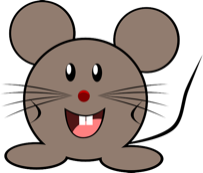 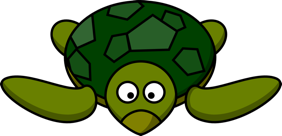 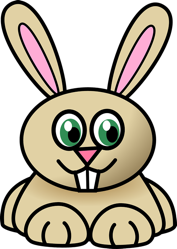 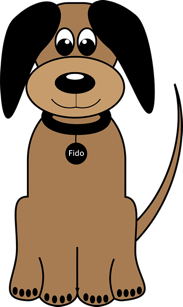 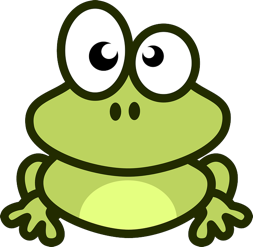 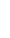 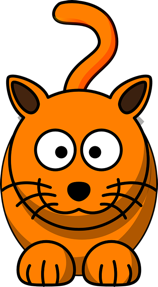 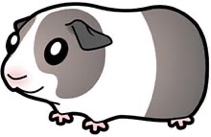 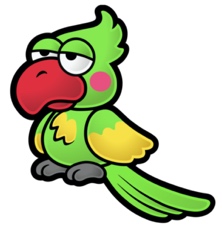 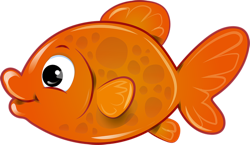 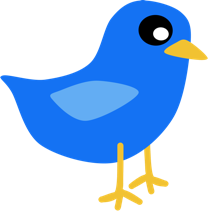 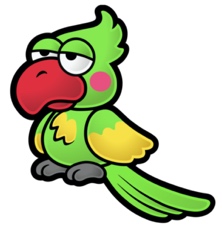 Draw a line from the word to the picture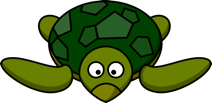 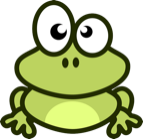 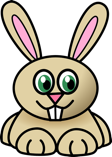 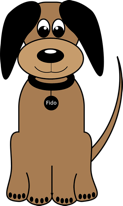 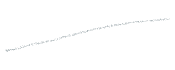 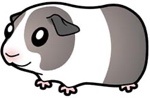 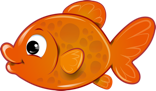 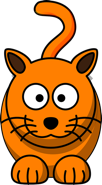 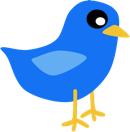 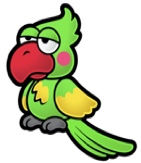 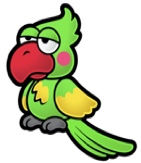 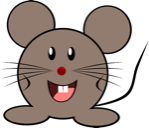  Grey		  Green.         Orange       Brown         White           Yellow		    Red              Black          Purple          BlueDraw and colour the pets       A grey mouse                         A yellow goldfish	               A brown dogAn orange cat			 A green frog			        A blue birdTOPIC: PETSSUBTOPICS: VOCABULARY, COLOURSLEVEL: A1Name: ____________________________    Surname: ____________________________    Nber: ____   Grade/Class: _____Name: ____________________________    Surname: ____________________________    Nber: ____   Grade/Class: _____Name: ____________________________    Surname: ____________________________    Nber: ____   Grade/Class: _____